CATANDUVAS, 30 DE NOVEMBRO A 04 DE DEZEMBRO DE 2020.SEGUNDA A SEXTA- FEIRA.PROFESSORA:ALUNO (A):COMPLETE AS TABELAS:2-RESOLVA O PROBLEMA:O NÚMERO DE BALAS PRODUZIDAS DURANTE UM DIA NUMA FÁBRICA DE DOCES ESTÁ REPRESENTADO NA TABELA:SE AS BALAS DE HORTELÃ FOREM COLOCADAS PARA 5 UNIDADES CADA, QUANTOS SAQUINHOS SERÃO NECESSÁRIOS?_____________________________________________________________________________________________________________________________________________________________________________________________________________________________________________________________________________________________________________________________________________________________________________________________________________________ SE AS BALAS DE MEL FOREM COLOCADAS EM EMBALAGENS PARA 10 UNIDADES CADA, QUANTAS EMBALAGENS SERÃO NECESSÁRIAS?_____________________________________________________________________________________________________________________________________________________________________________________________________________________________________________________________________________________________________________________________________________________________________________________________________________________QUANTAS BALAS AO TODO, FORAM PRODUZIDAS NO DIA? FAÇA SOMENTE A OPERAÇÃO!_____________________________________________________________________________________________________________________________________________________________________________________________________________________________________________________________________________________________________________________________________________________________________________________________________________________SE EU COMPRASSE A METADE DA PRODUÇÃO DAS BALAS DE UVA, MAIS O DOBRO DAS BALAS DE LIMÃO, QUANTAS BALAS EU COMPRARIA?_____________________________________________________________________________________________________________________________________________________________________________________________________________________________________________________________________________________________________________________________________________________________________________________________________________________DE QUANTO É A DIFERENÇA ENTRE A BALA DE MAIOR E DE MENOR PRODUÇÃO?_____________________________________________________________________________________________________________________________________________________________________________________________________________________________________________________________________________________________________________________________________________________________________________________________________________________SE AS BALAS DE BANANA FOSSEM COLOCADAS EM 3 CESTAS. QUANTAS BALAS SERIAM COLOCADAS EM CADA CESTA? FAÇA SOMENTE O DESENHO!QUAL É A SOMA DA PRODUÇÃO DAS BALAS DE LEITE E DAS BALAS DE COCO?____________________________________________________________________________________________________________________________________________________________________________________________________________________________________________________________________________________________________________________________________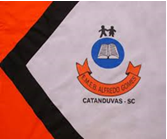 ESCOLA MUNICIPAL DE EDUCAÇÃO BÁSICA ALFREDO GOMES.DIRETORA: IVÂNIA NORA.ASSESSORA PEDAGÓGICA: SIMONE ANDRÉA CARL.ASSESSORA TÉCNICA ADM. TANIA N. DE ÁVILA.PROFESSORAS: DANIA CECILIA DAROLD E SOILI GROSS FELIPPE.DISCIPLINA: CATANDUVAS – SCANO 2020 - TURMA 2ºANODOBRODOBRO 610474215930522METADEMETADE61016204221444622TRIPLOTRIPLO 9122025510434214SABORESNÚMERO DE PRODUÇÃOUVA60BANANA30LEITE270LIMÃO100COCO330MEL80HORTELÃ50